	ПРЕСС-РЕЛИЗ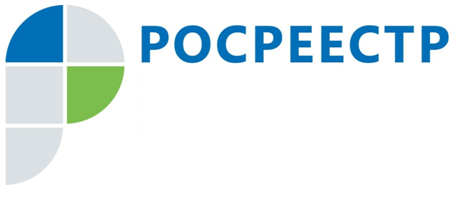 Подмосковный Росреестр провел выездную консультацию для военнослужащих в Сергиевом Посаде6 февраля в здании Сергиево-Посадского гарнизонного дома офицеров состоялось выездное адресное консультирование, на котором присутствовали офицеры и служащие Сергиево-Посадского военного гарнизона и научно-исследовательского института Министерства обороны Российской Федерации. В ходе консультации собравшиеся получили информацию о формах и способах получения государственных услуг Росреестра, сроках оказания услуг и порядке обращения граждан. В ходе мероприятия начальник Сергиево-Посадского отдела Подмосковного Росреестра Алексей Морев подробно рассказал собравшимся о возможностях получения государственных услуг Росреестра в электронном виде с использованием электронной подписи, а также ответил на частные вопросы военнослужащих, связанные с защитой прав на недвижимое имущество от несанкционированного посягательства третьих лиц путём внесения записи о невозможности государственной регистрации права без личного участия. Кроме того, были рассмотрены вопросы кадастрового учета объектов недвижимости, требования, предъявляемые к подготовке технического плана и документам, выполняемым кадастровыми инженерами.Управление Росреестра по Московской области регулярно проводит выездные консультации для граждан, владельцев подмосковной недвижимости и предпринимателей, ведущих бизнес в регионе. Страница Управления Росреестра по Московской области в Facebook:https://www.facebook.com/rosreestr.50Пресс-служба Управления Росреестра по Московской области:Колесин Никита ypravleniemo@yandex.ru+7 (915) 206-52-51